«Бастауыш сыныптарды оқытуда Online Test Pad, Quizlet ойындар мен тесттер жасау қызметтерінің қолдану тиімділігі» воркшоптың ақпараты6 қаңтар күні қалалық Білім бөлімінің «Педагогтердің АКТ құзыреттілігін жоғарылату» жобасының жұмыс жоспары бойынша «Михаил Русаков атындағы мектеп-интернаты» КММ-нің бастауыш сынып мұғалімі Біләл Наздана Жаңабекқызы Zoom сервисі арқылы қала мұғалімдеріне «Бастауыш сыныптарды оқытуда Online Test Pad, Quizlet ойындар мен тесттер жасау қызметтерінің қолдану тиімділігі» тақырыбында воркшоп ұйымдастырып өткізді. Мақсаты: Оқушыларға білім беру жағдайында білім беру платформаларының мүмкіншілігін пайдалана отырып, педагогтердің АКТ құзыреттіліктерін дамыту. Воркшоп барысында Наздана Жаңабекқызы Online Test  Pad, Quizlet платформаларының тиімділігі мен ерекшеліктеріне тоқталды. Білім беру жүйесінде платформалардың рөлі қазіргі таңда өте жоғары, себебі түрлі платформалар мен сервистер арқылы мұғалімдеріміз бен окушыларымыз бірігіп жұмыс істей алады, білімдерін онлайн жалғастыруға, ақпараттар арқылы өздерінің білімдерін шыңдауга зор мүмкіндік алатыны туралы айтылды. Воркшоп соңында мұғалімдер кері байланыс жасап, сұрақтар қойылып, жауап қайтарылды. 6 января учитель начальных классов КГУ «Школа-интернат имени Михаила Русакова» Біләл Наздана Жанабековна согласно плану проекта городского отдела образования «Повышение ИКТ-компетентности педагогов» провела воркшоп для учителей на тему «Эффективность использования игровых и тестовых сервисов Online Test Pad, игр Quizlet в обучении учащихся начальной школы». Цель: Развивать ИКТ-компетенции учителей, используя возможности образовательных платформ в контексте обучения учащихся. В ходе семинара Наздана Жанабековна акцентировала внимание на эффективности и возможностях платформ Online Test Pad и Quizlet. Было отмечено, что роль платформ в системе образования в настоящее время очень высока, потому что благодаря различным платформам и сервисам наши преподаватели и учащиеся могут работать вместе, продолжать свое образование онлайн, а также получить прекрасную возможность улучшить свои знания через получение информации. По окончании семинара учителя дали обратную связь, были заданы вопросы и получены ответы.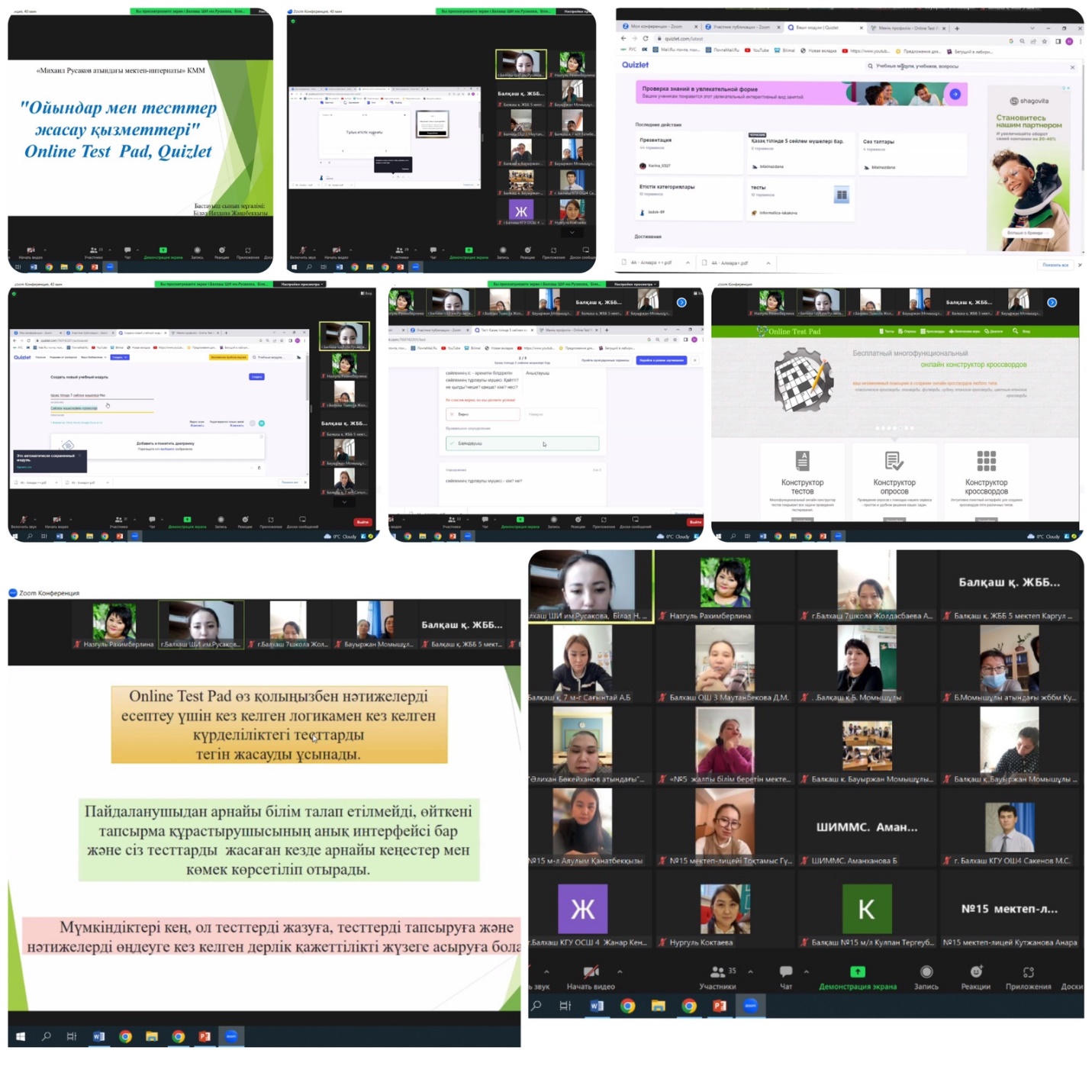 